Zespół Szkolno Przedszkolny nr 12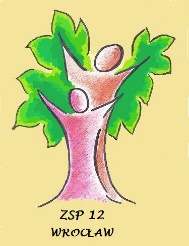 Suwalska 554-104 Wrocławtel. 71 798 6918Serdecznie zapraszamy do wzięcia udziału w czwartej edycji konkursu plastycznego pt.              "ANIOŁOWISKO"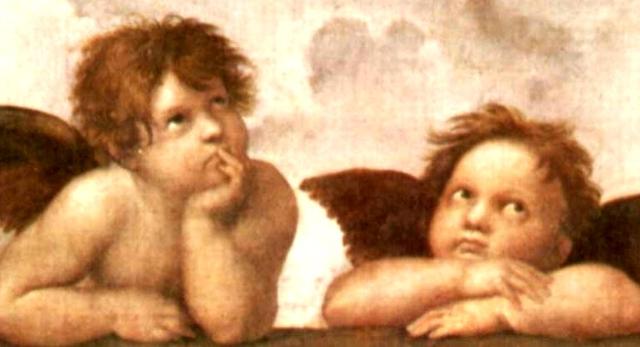 CELE KONKURSU:stworzenie możliwości prezentacji prac dzieci uzdolnionych manualnie,upowszechnianie inicjatyw twórczych,kształtowanie i rozwijanie zainteresowań mniej znanymi technikami plastycznymi,rozwijanie wyobraźni i kreatywności dzieci.TEMATYKA:Własna wizja Anioła  wykonana indywidualnie  w dowolnej technice plastycznej i formie.TECHNIKA (do wyboru):Prace przestrzenne ( z wykorzystaniem różnych materiałów oraz ceramiczne )Techniki graficzne, rysunkowe i malarskie oraz techniki mieszane.Rozmiary prac dowolne.REGULAMIN KONKURSU:Konkurs adresowany jest do uczniów klas I-III oraz IV-VIII.Placówki mogą zgłosić do konkursu maksymalnie dziesięciu uczestników z każdej grupy wiekowej. Każdy z uczestników może nadesłać tylko po jednej pracy.Prosimy o dołączanie karty zgłoszenia (załącznik nr 1) do dostarczanych na konkurs prac z danej placówki.Dostarczane osobiście lub pocztą prace powinny być dokładnie zabezpieczone oraz podpisane tytułem konkursu i osoby organizującej konkurs :"ANIOŁOWISKO", Sylwia Grzybowska.Prace plastyczne należy dostarczyć do siedziby organizatora w terminie do dnia 14 stycznia 2019 r. Prace graficzne, rysunkowe lub malarskie należy oprawić w passe-partout, Każda praca powinna zawierać metryczkę  opisaną w następujący sposób:Imię i nazwisko autora,wiek autora, klasaplacówka z której praca została doręczona,Imię i nazwisko opiekuna artystycznego Metryczki powinny być zamocowane z tyłu pracy lub w przypadku prac przestrzennych pod jej spodem. Wyniki konkursu zostaną zamieszczone na stronie internetowej organizatora zsp12wroclaw.edupage.org  dnia 22 stycznia 2019 r. Laureaci otrzymają dyplomy oraz nagrody rzeczowe, a opiekunowie podziękowania.Nagrody i dyplomy będą do odbioru w siedzibie organizatora w terminie od 11 lutego 2019r.Planowana wystawa prac od 21 stycznia do 22 lutego 2019r. Zapraszamy po odbiór prac w terminie od 25 lutego do 1 marca 2019r. Po tym terminie prace przechodzą na własność organizatora .POSTANOWIENIA KOŃCOWE:prace niezgodne z regulaminem, zniszczone w wyniku niewłaściwego opakowania nie będą brane pod uwagę,dzieła młodych artystów będzie można odebrać osobiście we wskazanym przez organizatora terminie,nadesłanie prac na konkurs jest równoznaczne z uznaniem warunków niniejszego regulaminu oraz zgodą na przetwarzanie danych osobowych uczestnika konkursu, dla potrzeb promocyjnych (zgodnie z ustawą o ochronie danych osobowych z dn. 29.08.1997 r. Dz. U. Nr 133 poz. 833 z póź. zm.).ZAPRASZAMY DO UDZIAŁU I ŻYCZYMY WIELU WRAŻEŃ ARTYSTYCZNYCHOpiekun konkursu:  Sylwia Grzybowska-Załącznik nr 1-KONKURS PLASTYCZNY "ANIOŁOWISKO",    opiekun konkursu: Sylwia GrzybowskaKARTA ZGŁOSZENIA UCZESTNIKÓW KONKURSULpImię i nazwisko autora pracyKlasa/wiekNazwa placówki i adres oraz nr telefonuImię i nazwisko opiekuna/nauczyciela12